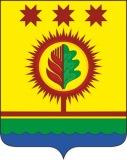 В соответствии с Законом Российской Федерации от 19 апреля 1991 года № 1032-1 «О занятости населения в Российской Федерации», в целях организации и проведения оплачиваемых общественных работ, временного трудоустройства несовершеннолетних граждан в возрасте от 14 до 18 лет в свободное от учебы время, безработных граждан, испытывающих трудности в поиске работыСобрание депутатов Шумерлинского муниципального округа Чувашской Республики решило:1. Внести в раздел V Положения об Управлении по благоустройству  и развитию  территорий администрации Шумерлинского муниципального округа Чувашской Республики, утвержденного решением Собрания депутатов Шумерлинского муниципального округа от 20.12.2021 № 4/9, следующие изменения:1.1. изложить пункт 5.2 в следующей редакции:«5.2. Нанимателем для муниципальных служащих Управления является глава Шумерлинского муниципального округа. Нанимателем для  работников Управления, не являющихся муниципальными служащими, является Начальник Управления.»;1.2. изложить пункт 5.4 в следующей редакции:«5.4. Начальник управления:5.4.1. Осуществляет руководство деятельностью Управления и несет персональную ответственность за выполнение возложенных на Управление задач и функций.5.4.2. Представляет без доверенности Управление в различных органах, организациях и учреждениях по вопросам, отнесенным к компетенции Управления.5.4.3. Заключает договоры и соглашения от имени Управления для решения задач, возложенных на Управление, в пределах своей компетенции либо на основании муниципального правового акта администрации округа.5.4.4. Издает в переделах своей компетенции в соответствии с законодательством Российской Федерации и муниципальными правовыми актами округа приказы по вопросам деятельности Управления.5.4.5. Вносит предложения главе округа о приеме на работу в Управление муниципальных служащих.5.4.6.  Является работодателем по отношению к работникам Отдела (за исключением муниципальных служащих), заключает с ними трудовые договоры, устанавливает систему оплаты и стимулирования их труда.5.4.7. Утверждает должностные инструкции муниципальных служащих, работников Управления.5.4.8. Осуществляет контроль за действиями подчиненных ему сотрудников, обеспечивает контроль за соблюдением трудовой дисциплины.5.4.9. Вносит в установленном порядке проекты муниципальных правовых актов округа по вопросам деятельности Управления.5.4.10. Распоряжается в установленном порядке материальными средствами, финансовыми ресурсами, выделяемыми для обеспечения деятельности Управления, обеспечивает соблюдение финансовой дисциплины.5.4.11. Открывает и закрывает лицевые счета, совершает по ним операции, подписывает финансовые документы.5.4.12. Ведет прием граждан, рассматривает их предложения, заявления, жалобы.5.4.13. Осуществляет иные права и обязанности, в соответствии с функциями Управления и поручениями главы Шумерлинского муниципального округа.».2. Настоящее решение вступает в силу после его официального опубликования в периодическом печатном издании «Вестник Шумерлинского района» и распространяется на правоотношения, возникшие с 10.01.2022.3. Настоящее решение подлежит размещению на официальном сайте Шумерлинского муниципального округа в информационно-телекоммуникационной сети «Интернет».Председатель Собрания депутатовШумерлинского муниципального округа			                                  Чувашской Республики                                                                                        Б.Г. ЛеонтьевВрио главы администрацииШумерлинского муниципального округа                                                                         Чувашской Республики                                                                                       Т.А. Караганова   ЧĂВАШ РЕСПУБЛИКИЧУВАШСКАЯ РЕСПУБЛИКАÇĚМĚРЛЕ МУНИЦИПАЛЛĂОКРУГĔН ДЕПУТАТСЕН ПУХĂВĚЙЫШĂНУ28.03.2022 9/1 №Çемěрле хулиСОБРАНИЕ ДЕПУТАТОВШУМЕРЛИНСКОГО МУНИЦИПАЛЬНОГО ОКРУГАРЕШЕНИЕ28.03.2022 № 9/1город ШумерляО внесении изменений в Положение об Управлении по благоустройству и развитию  территорий администрации Шумерлинского муниципального округа Чувашской Республики